Reddingsbrigade Heythuysen is een zelfstandige vereniging, die is aangesloten bij de landelijke bond Reddingsbrigade Nederland.

Reddingsbrigade Heythuysen spant zich met al haar ter beschikking staande middelen in voor het voorkomen en bestrijden van de verdrinkingsdood. Dat doen wij door mensen te leren zwemmend redden en daarmee zichzelf en anderen te leren redden.
De sportvorm van het reddingswerk is de Life Saving Sport. Onze vereniging is zowel regionaal, nationaal en internationaal heel actief en heeft veel talentvolle sporters. Onze basis is het LACO zwembad in Heythuysen (Limburg).Voor onze 130 leden tellende vereniging zoeken wij eenVoorzitter
die samen met de andere bestuursleden, vrijwilligers en actieve leden, verder vorm geeft aan de ambities en de toekomst van onze vereniging.Profiel:Heeft bij voorkeur bestuurlijke en/of leidinggevende ervaringBeschikt over goede communicatieve vaardighedenHeeft het vermogen om mensen en partijen te verbindenIs besluitvaardigBeschikt over inlevingsvermogenIs doortastendHeeft het vermogen te delegerenHart voor de zwemsport is een préKent bij voorkeur de vereniging van haver tot gortTaken:Vertegenwoordigt diverse belangen binnen club en bestuur en treedt als zodanig naar buitenVertegenwoordigt de vereniging actief, zowel intern als externZit de bestuurs- en ledenvergaderingen voorCoördineert de bestuurstaken, delegeert op een stimulerende wijzeZorgt voor een goede en fijne samenwerking binnen de verenigingIs een aanspreekpuntStelt zich op de hoogte van lopende zakenOnderhoudt contacten met de gemeente en overige samenwerkingspartnersBepaalt samen met de andere bestuurders het beleid binnen de verenigingNeemt initiatieven om de vereniging organisatorisch, bestuurlijk, financieel en/of sportief op een hoger niveau te brengen
Tijdsbesteding:Ca 4 uur per week
Informatie of interesse?Bent u geïnteresseerd, neem dan contact op met een van de zittende bestuursleden, of stuur een email aan bestuur@rbheytse.nl.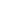 